EMERGENCY RESPONSE PLANS ATTACHMENT 1MODEL EMERGENCY RESPONSE PLAN TEMPLATESGENERAL EMERGENCY & EVACUATION PROCEDURERespond quickly and decisively Remember your own safetyStop work immediatelyWarn other people who may be at riskNotify Incident Response Manager (Applied Site Manager) or Emergency Coordinator (WI Group Site Administrator):	What has happened?	Where has it happened?	How many people involved?Check for injured or trapped people Reduce or eliminate the hazard Extinguish  ignition sourcesDisconnect electrical equipment and isolate all powerDo not runMove in an orderly way directly to the Emergency Assembly Area Have your name noted at the Emergency Assembly AreaRemain at the Emergency Assembly Area and await further instructions Return to normal duties only when directed by the Site ManagerKeep CALM so you can help Call for FIRST AID assistance Try to stop any serious bleedingDon’t move the injured person unless there is danger of further injury Stay with the injured person until help arrivesApply artificial respiration if necessary, but only if you are qualified Direct someone to the site entrance to guide emergency vehiclesABE fire extinguishers are DRY CHEMICAL fire extinguishers, and are suitable for fires where wood, paper, flammable liquids and / or live electrical equipment are involved.IN THE EVENT OF A MEDICAL EMERGENCY  CONTINGENCY PLAN  – MEDICAL EMERGENCY (GENERAL)	Background InformationMedical emergencies and accidents can occur at any time. Some emergencies may only require first aid care, while others may require immediate medical attention.  When in doubt, dial 111Medical emergencies involving any person must be reported to the Incident Response Manager who will if necessary, advise WorkSafe.Procedure  for Individuals	Ensure there is no further danger to you or the injured.	Don’t leave the injured person.	If the emergency is a car accident, ensure the vehicle is stable, turn the engine off and isolate the battery.	Telephone 111  or the Incident Response Manager and advise the following information: Nature and location of emergency, Access point to the site, Your name and phone number	Do not hang up until advised to do so by the emergency dispatcher.	Send for a First Aider.	Advise the Incident Response Manager (and First Aider if different from Incident Response Manager) that an individual has been injured, and an ambulance has been called (if necessary).	Stay with the injured person until assistance arrives. Do not attempt to move the injured person unless they are in immediate danger.	First Aider to take charge of situation and render first aid (as necessary) until emergency help arrives.	Stay calm and keep the victim calm and warm with a coat or blanket.	Do not move the victim/injured person unless the person is at risk of further injury.	Do not give the victim anything to eat or drink.Procedure for Incident  Response Manager	If it hasn’t already been done, telephone 111  or direct someone to do so and advise the following information:  Nature and location of emergency your name and phone number and the name(s) of any injured person(s). Do not hang up until advised to do so by  the emergency dispatcher.	Clear access routes for emergency vehicles, and if possible, send someone to the access point to the site (with radio / mobile phone) to guide the emergency vehicles and ensure no unauthorised entry to the site (e.g. the media or general public).	Render all necessary assistance to ambulance  officers.	Vacate the area when assistance arrives.	Advise management of the incident.	Complete an Incident Report	If necessary, advise WorkSafe (under direction from management).IN THE EVENT OF A FIRE OR EXPLOSIONBackground InformationConstruction and process equipment and materials, mains gas and electrical equipment, if present can be subject to the risks of explosion and/or fire.In any fire, it is important to act quickly and decisively in order to contain the spread of the fire/flames. Remember, ensure the safety of all personnel on the site as a priority, before attempting to fight the  fire.Procedure  for Individuals	Ensure someone has contacted the Incident Response Manager.	Activate site emergency alarm	Attempt to extinguish the fire with a fire extinguisher or fire blanket. Do not place yourself at risk by doing so.	Evacuate to the Emergency Assembly Area.	Where possible do not let the fire get between you and your escape route.	Remain at a safe distance from both the fire and the firefighting operations.	Render first aid as necessary.Procedure for Incident  Response Manager	Phone the Fire Service on 111  and provide the following information: Nature and location of the fire and/or  explosion. Location and access point. Chemicals stored on site. Your name and phone number.Do not hang up until advised to do so by the emergency dispatcher	If it is possible that the event may affect the existing Facility or any of its employees, the site controller for the site shall be contacted immediately and notified of the situation.	Check the attendance register and confirm all personnel on site are accounted  for.	Ensure all injured person(s) receive prompt medical attention. Do not attempt to move the injured person unless they are in DANGER	Ensure that the Emergency Assembly Area is safe and appropriate, and provide direction to alternatives if necessary.	Ensure all persons on site evacuate to and remain at the Emergency Assembly Area until the appropriate authorities declare that it is safe to return.  Provide assistance/consideration to any persons on site that may require  it.	Depending on the location of the fire, and in consultation with the emergency services in attendance, determine whether or not the fuel stores should be isolated.	Clear the access routes for emergency vehicles. Appoint a person to wait at the access point to direct the emergency services to the scene of the incident.	Render all necessary assistance to emergency service  personnel.	Advise management of the incident.	Complete an Incident Report.IN THE EVENT OF A ENVIRONMENTAL SPILL OR LEAKBackground InformationEnvironmental spills may include but are not limited to spills of hazardous materials/chemicals including oil/petrol, wastewater and biosolids.Procedure  for Individuals	Cease work in the area (particularly any hot works/confined space  works).	Stop the source if possible and safe to do so.	Don’t smoke or cause sparks. Extinguish all sources of  ignition.	Make efforts to contain the spilled material if safe to do so (use spill kits).	Move away from spill.	Move upwind as necessary.	Advise plant operators.	If a witness to the incident, provide information for the incident report.	Render first aid as necessary, but only after ensuring your own safety.	Provide further help as necessary.Procedure for Incident Response  Manager	Stop work in the immediate area.	Secure sources of ignition.	Shut down/isolate the source of spill or leak	Shut down non-essential sections of plant (depending on severity of spill).	Contain the spillage (i.e. prevent from spilling/flowing any further). Possibly use absorbent booms/material to form a continuous bund surrounding the spill.	If spill is considered too large to control, phone emergency services and inform them of: the nature of the spillage; the spillage/ leaking material; your name and phone number. Do not hang up until advised to do so by the emergency dispatcher.	Notify the Site manager.	Remain at the scene until made safe.	Clear access routes for emergency vehicles.	Prevent contaminant from entering stormwater system and/or watercourses.	Clean up contaminant – this should be a priority once the substance has been contained and the area has been made safe for a clean-up.	Place any contaminated soil in a 44-gallon drum or similar for later treatment.	After incident, return the spill kit to its original location and replenish used stock.IN THE EVENT OF A PERCEIVED OR ACTUAL THREAT TO PUBLIC HEALTHProcedure  for Individuals	Immediately contact the Incident Response Manager if an incident occurs where there is reason to believe that a threat to public health could develop. Report any suspicious  circumstances.	Give details of the incident and follow any instructions given to you.	If there are any immediate safety risks associated with the situation, vacate the  area.	If possible, secure the area and prevent any public access.	Do not switch off any devices and/or valves unless given prior permission to do so by Site Management.	If in doubt about any procedures to follow, always ask the Site Manager or their representative.Procedure for Incident  Response Manager	Immediately inform the organisation of any incidents which may adversely affect the health of the public.	If any injuries have occurred ensure those persons receive prompt medical attention. Follow the procedure for Medical Injuries.	Contact the emergency services as necessary.	Identify the areas of business which may be affected and agree the course of corrective/controlling actions to be carried out.	Provide assistance and support to staff where necessary in order to rectify the situation.	Adhere to organisations back-up or business continuity procedures and assist in implementing these where possible.	Do not communicate with public/media including the issuing of publicity, media releases and responses to media inquiries without the prior consent of the organisation.IN THE EVENT OF SIGNIFICANT PROCESS OR CONTROL  FAILUREBackground InformationFailure of any process controls associated with the existing plant could have a significant effect on a facility. This could  lead to a  serious environmental incident and could also pose health & safety risks to the public at large. A organisation should have procedures in place to deal with such an event however prompt response to such events is vital. Failure of controls within a proposed facility that only occur at commissioning phase of the construction works should not be as serious.Procedure  for Individuals	Immediately cease work in the affected area.	Inform the Incident Response Manager immediately. Give details of the incident, if  known.   If any isolation switches/valves are immediately evident, attempt to switch off if safe to do so. Only attempt this if you are certain it  will not adversely affect any operations and are confident that what you are attempting is correct. If in doubt do not attempt to alter any valves and/or switches.	Await instruction from the Incident Response Manager.Procedure for Incident  Response Manager	Immediately report the failure to senior management and operations. It may affect the site and back-up systems may need to be implemented.	If any injuries have occurred, provide first aid and contact the emergency services.	Follow any procedures that may be in place with regard to the existing facility.IN THE EVENT OF A BOMB THREAT (OR OTHER THREAT)Background Information	It is possible a bomb or other threat could be made.  All such threats are to be taken  seriously.Procedure  for Individuals	If a bomb or other threat is received by phone, follow the procedure below:Attempt to maintain the conversation, remain calm; attract someone else’s attention – get them to notify the Incident Response Manager, or if possible, transfer the call to the Incident Response Manager.~	Note details of the caller (e.g. voice characteristics), including background noise, and where possible record details of the call including time and duration.~	If possible, ask for details of the bomb/threat, such as its location and when it might be detonated.	If a suspect package is received by mail or other delivery, do not attempt to handle it and under no circumstances open it.	Advise the Incident Response Manager.	In the event the Incident Response Manager is not available, notify Emergency Services on 111,  providing the following information:~	Nature of the threat~	Your name and phone number~	Do not hang up until advised to do so by the emergency dispatcher	Evacuate to the Emergency Assembly Area, ensuring that any person requiring assistance/consideration receives is given it.Where possible avoid any known areas of risk (e.g. suspected bomb locations).	Remain at a safe distance from the location until the appropriate authorities advise that it is safe to return.	If a bomb or suspect device is located or identified, under no circumstances is it to be touched, handled or approached.	Under no circumstances assume that the location or the explosion/activation of a bomb or suspected device is the only threat – there may be other bombs/devices; a second device has often been used to attack those rendering assistance to the victims of a first bomb.Procedure for Incident  Response Manager	Evacuate all staff & visitors to the Emergency Assembly Area, including ensuring that any person requiring assistance/ consideration receives it.   Where possible avoid any known areas of risk (e.g. suspected bomb locations).	Clear access routes for emergency vehicles.	Check the attendance register and confirm all persons on siteare accounted  for.	Remain at a safe distance from the location until the appropriate authorities advise that it is safe to return.	If possible, isolate the area, and ensure that the attending authorities are aware of the bomb or suspect device.	Render all necessary assistance to emergency service officers.IN THE EVENT OF VANDALISMBackground InformationIn the unlikely event that acts of vandalism are carried out the following procedures should be carried out.Procedure  for Individuals	Report any acts of vandalism or any suspicious activities.	Be diligent in site security and report any instances of unauthorised personnel entering the site.	If an act of vandalism is noticed, report it to the Site Management team immediately.	If the act of vandalism results in damage to equipment which may lead to an incident such as those tabulated above (i.e. spillage/ fire/flood/contamination) attempt to immediately stop the hazard from being realised if it is safe to do so.Procedure for Incident  Response Manager	If there are any dangers presented by the act of vandalism, secure the area and restrict personnel movements into the area until made safe.	Relay details of the act of vandalism to Incident Reponse Manager.	Incident Reponse Manager to contact law enforcement agencies and give all relevant  details.	Assess the damage caused by the act of vandalism and advise of any delays this may cause to the site.	Contact the relevant insurers where applicable.	Complete Incident Report.IN THE EVENT OF EXTREME WEATHER  CONTINGENCY PLAN  – SEVERE WEATHER AND EARTHQUAKE	Background InformationThe Facility may be subject to severe weather events and/or earthquakes which can produce some or all of the following effects:	Lightning damage to buildings or electrical equipment.	Hail damage to vehicles or buildings.	Loss of electrical power.	Fire due to lightning strikes.	Death or injury caused by windblown debris, falling trees, hail or  lightning strike.	Problems due to stormwater.Procedure  for Individuals	Stay inside during lightning or hail storms.	Do not use the telephone during lightning storms.	Wear appropriate protective clothing.  CONTINGENCY PLAN  – SEVERE WEATHER AND EARTHQUAKE	Procedure for Incident  Response Manager	If extreme weather is anticipated weather systems and forecast should be closely  monitored.	If an event seems imminent, site materials should be secured to prevent any chance of materials being blown away by wind or washed away.	If an event occurs, cease work and ensure all employees, visitors and contractors are accounted  for.	Check for injuries and render first aid as necessary.	Inspect all structures and equipment and ensure no damage has been sustained.	In the event damage has been sustained, take appropriate remedial action.	Should the storm event or earthquake cause a consequential emergency such as indicated above, the appropriate emergency plan Site Location:Site Address:Nearest Intersection:Nominated 1st AidersSite ManagerNominated Emergency WardensEMERGENCY SERVICES DETAILSEMERGENCY SERVICES DETAILSEMERGENCY SERVICES DETAILSEMERGENCY SERVICES DETAILSEMERGENCY SERVICES DETAILSEMERGENCY SERVICES DETAILSType of ServiceNamePhone NumberAddressMap RefMap RefEmergencyPolice, Fire, Ambulance111Medical ClinicLocal HospitalBack up HospitalLocal Fire AuthorityEMERGENCY PLANEMERGENCY PLANEMERGENCY PLANTELEPHONING INSTRUCTIONSTELEPHONING INSTRUCTIONSTELEPHONING INSTRUCTIONSIn the event of a fire the evacuation route will be the nearest access point depending on the location of the fire:In the event of a fire the evacuation route will be the nearest access point depending on the location of the fire:In the event of a fire the evacuation route will be the nearest access point depending on the location of the fire: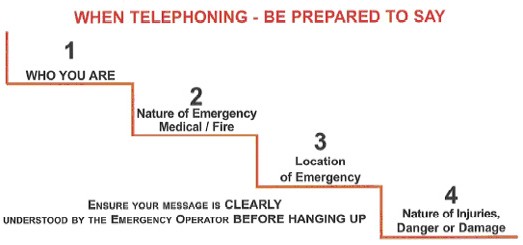 DIAL 111 – REPORT THE EMERGENCYDIAL 111 – REPORT THE EMERGENCYMy name is…..DO NOT HANG UP UNTIL TOLD TO DO SOI have an emergency to report…..The emergency is (eg: medical, fire)…..DO NOT HANG UP UNTIL TOLD TO DO SOI have an emergency to report…..The emergency is (eg: medical, fire)…..MAKE SURE YOU HAVE A RESPONSEThe emergency location is at…..MAKE SURE YOU HAVE A RESPONSEThe danger or injuries are…..ANSWER ALL QUESTIONS, & REPEAT INFO IF NECESSARYThere are ….. number of people hurtANSWER ALL QUESTIONS, & REPEAT INFO IF NECESSARYEMERGENCY EQUIPMENTEMERGENCY EQUIPMENTFIRST AID KITSFIRE EXTINGUISHERSENVIRONMENTAL SPILL KITEMERGENCY ALARM